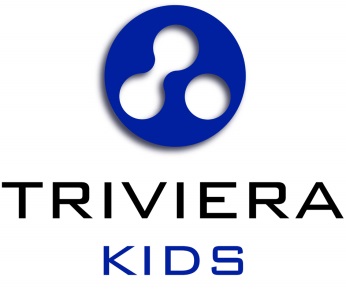 InscriptionTRIVIERA KIDSNom			: ________________________________________________Prénom		: ________________________________________________Date de naissance	: ________________________________________________Adresse		: ________________________________________________NPA/Lieu		: ________________________________________________Tél. fixe		: ________________________________________________Tél. mobile parent(s)	: ________________________________________________E-mail	parent(s)	: ________________________________________________Tél. mobile enfant	: ______________________________________ (si existant)E-mail	enfant		: ______________________________________ (si existant)Nationalité		: ________________________________________________Sports actuellement pratiqués régulièrement : _________________________________________________________________________________________________Capable de nager 50m sans s’arrêter (en crawl) ?				o oui    o nonContre-indication médicale à la pratique du triathlon ?			o oui    o nonEn s’inscrivant au Triathlon Club Triviera, le membre s’engage à porter les couleurs du club lors de sa participation aux compétitions de Triathlon et aux cérémonies protocolaires en Suisse, sans quoi le comité pourra le suspendre d’un ou plusieurs entraînements.Cotisations et taxes :Les cotisations et taxes d’entrée sont reconduites ou modifiées lors de l’assemblée générale annuelle du club qui se tient normalement dans les trois mois dès la clôture de la saison. Les autres taxes sont fixées par le comité avant le début de chaque saison. Les activités hors du cadre des entraînements de base (tels que camps, entraînements sur piste, participation aux compétitions) ne sont pas compris dans ces montants. Sauf indication contraire écrite envoyée par le membre à kids@triviera.ch avant le début de chaque nouvelle saison, le club commande sa licence annuelle auprès de Swiss Triathlon (pour les catégories concernées). Dans ce cas, la licence est facturée au membre au prix défini par Swiss Triathlon.Cotisation Annuelle: 
La cotisation annuelle est actuellement fixée à : 	CHF 240.-Taxes d’entraînement:
né(e) avant 2007 	Initiation 			CHF 40.-
né(e) 2004-2007 	Ecolier(ère)	 		CHF 40.-
né(e) 2000-2003	Jeunesse			CHF 110.-
ne(e) 1997-1999	Junior				CHF 110.-Taxe unique d’inscription (nouveaux membres):	CHF 90.-Chaque membre s'assure contre les accidents, maladies, vols ou responsabilité civile. Le Triathlon Club Triviera décline toute responsabilité  en cas d'incident. La démission d’un membre doit être remise par écrit au comité. La cotisation annuelle du club et les taxes seront dues pour la saison en cours. La confirmation de la libération interviendra lorsque toutes les cotisations et taxes seront acquittées.Le présent formulaire à valeur d’engagement à respecter les statuts du Triathlon Club Triviera et les règlements de Swiss Triathlon.Date & lieu : 		_______________________	

Nom, prénom : 	_______________________Signature
d’un parent 
(pour les mineurs) :	_______________________A retourner à : Triviera Kids, CP 1190, 1800 Vevey ou kids@triviera.ch